П О С Т А Н О В Л Е Н И Еот 31.05.2018   № 676г. МайкопО внесении изменений в постановление Администрации муниципального образования «Город Майкоп» от 07.09.2012 № 751 «Об утверждении Административного регламента предоставления Муниципальным казенным учреждением «Благоустройство муниципального образования «Город Майкоп» муниципальной услуги «Выдача ордеров на устройство временных ограждений»В целях приведения в соответствие с действующим законодательством, п о с т а н о в л я ю:	1. Внести в постановление Администрации муниципального образования «Город Майкоп» от 07.09.2012 № 751 «Об утверждении Административного регламента предоставления Муниципальным казенным учреждением «Благоустройство муниципального образования «Город Майкоп» муниципальной услуги «Выдача ордеров на устройство временных ограждений» (в редакции постановлений Администрации муниципального образования «Город Майкоп» от 26.02.2013 № 115, от 14.06.2016 № 470), следующие изменения:1.1. В преамбуле слова «Федерального Закона от 02.05.2006 № 59-ФЗ «О порядке рассмотрения обращений граждан Российской Федерации»» исключить.1.2. В Административном регламенте предоставления Муниципальным казенным учреждением «Благоустройство муниципального образования «Город Майкоп» муниципальной услуги «Выдача ордеров на устройство временных ограждений»: 	1.2.1. Из пункта 2.5. исключить слова «- Федеральным законом от 02.05.2006 № 59-ФЗ «О порядке рассмотрения обращений граждан Российской Федерации»;».1.2.2. Раздел 5 изложить в следующей редакции:«5. Предмет досудебного (внесудебного) обжалования заявителем решений и действий (бездействия) органа, предоставляющего муниципальную услугу, должностного лица органа, предоставляющего муниципальную услугу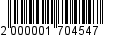 5.1. Действия (бездействие) и решения Учреждения, предоставляющего муниципальную услугу, и должностных лиц Учреждения, предоставляющего муниципальную услугу, осуществляемые (принятые) в ходе исполнения муниципальной услуги, могут быть обжалованы в досудебном и (или) судебном порядке.Заявитель может обратиться с жалобой в том числе в следующих случаях:1) нарушение срока регистрации запроса Заявителя о предоставлении муниципальной услуги;2) нарушение срока предоставления муниципальной услуги;3) требование у Заявителя документов, не предусмотренных муниципальными правовыми актами для предоставления муниципальной услуги;4) отказ в приеме документов, предоставление которых предусмотрено муниципальными правовыми актами для предоставления муниципальной услуги, у Заявителя;5) отказ в предоставлении муниципальной услуги, если основания отказа не предусмотрены федеральными законами и принятыми в соответствии с ними иными нормативными правовыми актами Российской Федерации, нормативными правовыми актами Республики Адыгея, муниципальными правовыми актами;6) затребование с Заявителя при предоставлении муниципальной услуги платы, не предусмотренной нормативными правовыми актами Российской Федерации, нормативными правовыми актами Республики Адыгея, муниципальными правовыми актами;7) отказ Учреждения, предоставляющего муниципальную услугу, должностного лица Учреждения, предоставляющего муниципальную услугу, в исправлении допущенных ими опечаток и ошибок в выданных в результате предоставления муниципальной услуги документах, либо нарушение установленного срока таких исправлений.5.2. Действия (бездействие) и решения Учреждения, предоставляющего муниципальную услугу, должностного лица Учреждения, предоставляющего муниципальную услугу, могут быть обжалованы в досудебном порядке путем направления жалобы в Учреждение и (или) Администрацию муниципального образования «Город Майкоп».Жалоба подается в письменной форме на бумажном носителе либо в электронной форме в Учреждение, предоставляющее муниципальную услугу.Жалобы на действия (бездействие), на решения, принятые руководителем Учреждения, предоставляющего муниципальную услугу, подаются в Администрацию муниципального образования «Город Майкоп».5.3. Жалоба, поступившая в Учреждение и (или) Администрацию муниципального образования «Город Майкоп», подлежит рассмотрению в течение пятнадцати рабочих дней со дня ее регистрации, а в случае обжалования отказа Учреждения, предоставляющего муниципальную услугу, должностного лица Учреждения, предоставляющего муниципальную услугу, в приеме документов у Заявителя либо в исправлении допущенных ими опечаток и ошибок или в случае обжалования нарушения установленного срока таких исправлений - в течение пяти рабочих дней со дня ее регистрации.5.4. Жалоба должна содержать:1) наименование Учреждения, предоставляющего муниципальную услугу, должностного лица Учреждения, предоставляющего муниципальную услугу, решения и действия (бездействие) которых обжалуются;2) фамилию, имя, отчество (последнее - при наличии), сведения о месте жительства Заявителя - физического лица либо наименование, сведения о месте нахождения Заявителя - юридического лица, а также номер (номера) контактного телефона, адрес (адреса) электронной почты (при наличии) и почтовый адрес, по которым должен быть направлен ответ Заявителю;3) сведения об обжалуемых решениях и действиях (бездействии) Учреждения, предоставляющего муниципальную услугу, должностного лица Учреждения, предоставляющего муниципальную услугу;4) доводы, на основании которых Заявитель не согласен с решением и действием (бездействием) Учреждения, предоставляющего муниципальную услугу, должностного лица Учреждения, предоставляющего муниципальную услугу. Заявителем могут быть представлены документы (при их наличии), подтверждающие доводы Заявителя, либо их копии.5.5. По результатам рассмотрения жалобы принимается одно из следующих решений:1) жалоба удовлетворяется, в том числе в форме отмены принятого решения, исправления допущенных опечаток и ошибок в выданных в результате предоставления муниципальной услуги документах, возврата заявителю денежных средств, взимание которых не предусмотрено нормативными правовыми актами Российской Федерации, нормативными правовыми актами Республики Адыгея, муниципальными правовыми актами;2) в удовлетворении жалобы отказывается.5.6. Если в письменной жалобе не указана фамилия гражданина, направившего жалобу, и почтовый адрес, по которому должен быть направлен ответ, жалоба не рассматривается.5.7. При получении письменной жалобы, в которой содержатся нецензурные либо оскорбительные выражения, угрозы жизни, здоровью и имуществу должностного лица, специалиста Учреждения, жалоба остается без ответа по существу поставленных в ней вопросов, при этом Заявителю, направившему жалобу, сообщается о недопустимости злоупотребления правом.5.8. Если текст письменной жалобы не поддается прочтению, в рассмотрении жалобы отказывается, о чем сообщается Заявителю, если его фамилия и почтовый адрес поддается прочтению.5.9. Если ответ по существу поставленного в жалобе вопроса не может быть дан без разглашения сведений, составляющих охраняемую федеральным законом тайну или персональные данные других граждан, Заявителю сообщается о невозможности дать ответ по существу поставленного вопроса в связи с недопустимостью разглашения указанных сведений.5.10. Не позднее дня, следующего за днем принятия решения, указанного в пункте 5.5 Административного регламента, Заявителю в письменной форме и по желанию Заявителя в электронной форме направляется мотивированный ответ о результатах рассмотрения жалобы.5.11. В случае установления в ходе или по результатам рассмотрения жалобы признаков состава административного правонарушения или преступления должностное лицо, работник, наделенные полномочиями по рассмотрению жалоб, незамедлительно направляют имеющиеся материалы в органы прокуратуры.5.12. Заявитель может обжаловать действия (бездействие), решения Учреждения, предоставляющего муниципальную услугу, должностного лица Учреждения, предоставляющего муниципальную услугу, в суде в порядке и сроки, установленные процессуальным законодательством Российской Федерации.».2. Опубликовать настоящее постановление в газете «Майкопские новости» и разместить на официальном сайте Администрации муниципального образования «Город Майкоп».3. Постановление «О внесении изменений в постановление Администрации муниципального образования «Город Майкоп» от 07.09.2012 № 751 «Об утверждении Административного регламента предоставления Муниципальным казенным учреждением «Благоустройство муниципального образования «Город Майкоп» муниципальной услуги «Выдача ордеров на устройство временных ограждений» вступает в силу со дня его опубликования.Глава муниципального образования«Город Майкоп» 				                                            А.Л. ГетмановАдминистрация муниципального 
образования «Город Майкоп»Республики Адыгея 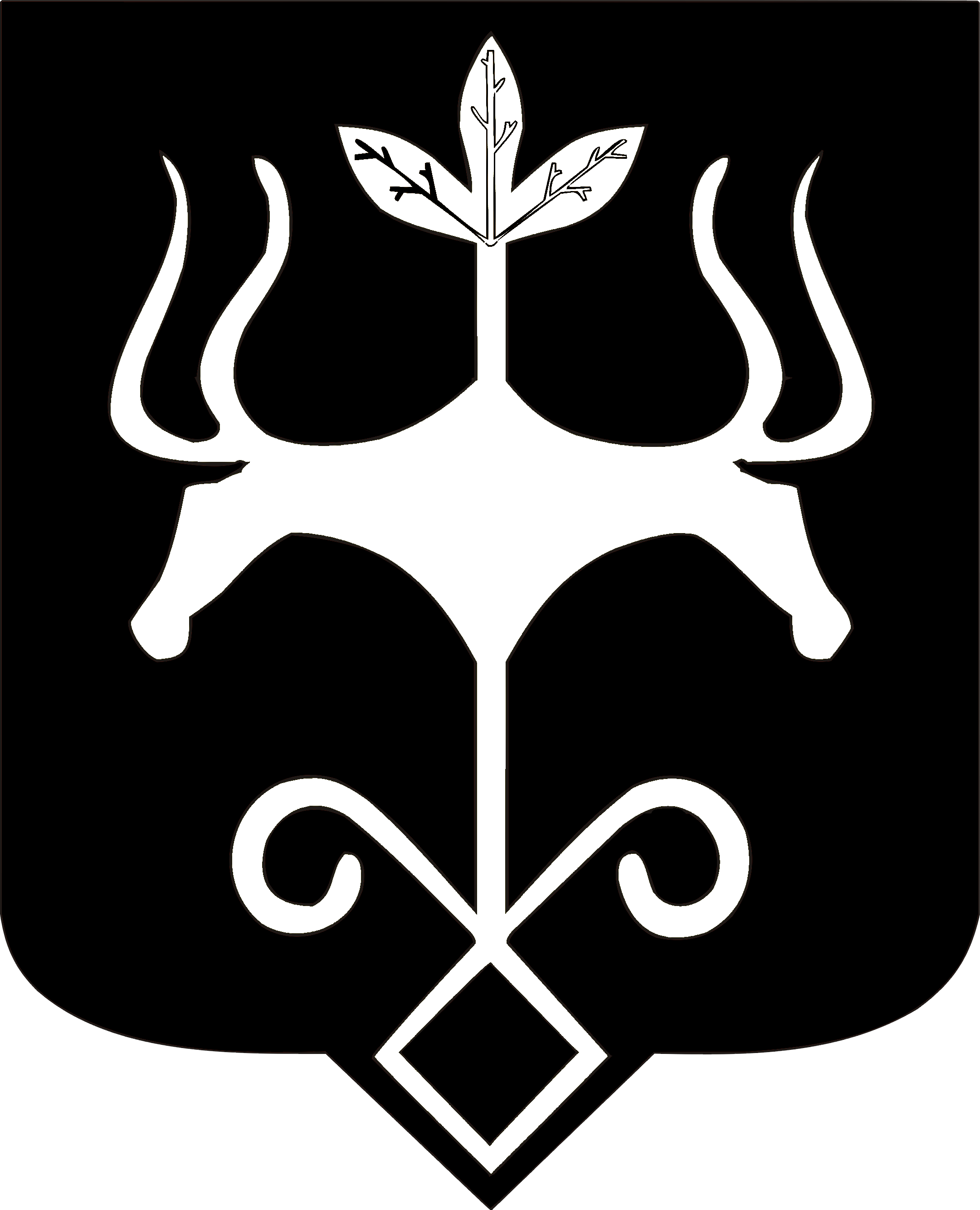 Адыгэ Республикэммуниципальнэ образованиеу 
«Къалэу Мыекъуапэ» и Администрацие